Extraordinary Call TECNIOspring PLUS – COVID19Project InformationGeneral description of the state of the project (only page 1)Please briefly summarise how the implementation of the State of Alarm since 14th March 2020 has affected the development of your TECNIOspring PLUS project. Work plan (Maximum 2 pages)Please indicate which work packages have been affected, how they have been affected and which actions you will implement to mitigate affectations. Insert a modified Gantt diagram.  (Click on the bottom right-hand side of the table, a + sign will appear so you can add more work packages)Modified Gantt DiagramProject Reference NumberProject TitleBeneficiaryResearcher’s NameSupervisor’s Name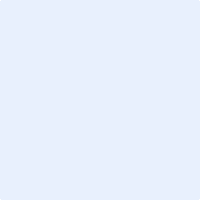 